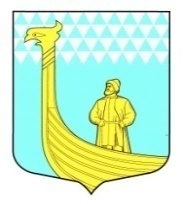 АДМИНИСТРАЦИЯМУНИЦИПАЛЬНОГО ОБРАЗОВАНИЯВЫНДИНООСТРОВСКОЕ СЕЛЬСКОЕ  ПОСЕЛЕНИЕВолховский муниципальный районЛенинградская областьдеревня Вындин Островул. Школьная, д.1 а  проект П О С Т А Н ОВ Л Е Н И Е от «  »   марта  2015 года                           № ___Об организации  Клуба молодого избирателя на территории муниципального образования Вындиноостровское сельское поселениеС целью активизации избирательной  активности в молодежной среде,  повышение гражданской,  интеллектуальной, правовой культуры и творческого развития молодежи муниципального образования Вындиноостровское сельское поселение администрация муниципального образования Вындиноостровское сельское поселение постановляет:1.Создать на территории муниципального образования Вындиноостровское сельское поселение  Клуб молодого избирателя.2. Утвердить Положение о Клубе молодого избирателя на территории муниципального образования Вындиноостровское сельское поселение, согласно приложению.3. Утвердить персональный состав клуба молодого избирателя:Анисимова М.С-председатель  клуба;Члены клуба:Фельдфебелева Д.СКузнецова Н.АТиханова А.СЗдвижков Р.НЛахтин А.ДТимофеев М.Л.4. Данное постановление вступает в силу с даты его подписания и подлежит опубликованию в средствах массовой информации.5. Контроль за исполнением данного постановления оставляю за собой.Глава администрации                                         М.Тимофеева